Дистанционное обучение на период с 1 по 10 мая 2020 года.5 классСольфеджиоТема: повторение пройденного.Задания: Постройте интервалы от указанных звуков вверх: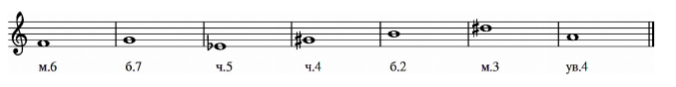 Г.Ф Калинина. Рабочая тетрадь для учащихся 5кл. стр 21№ 16Б. Калмыков, Г. Фридкин 1 часть № 455 играть, петь с дирижированиемТема: Буквенное обозначение звуков и тональностей.Задания:Повторить тему.Г.Ф Калинина. Рабочая тетрадь для учащихся 5кл. стр 7№ 8,9Б. Калмыков, Г. Фридкин 1 часть № 458 играть, петь с дирижированиемБ. Калмыков, Г. Фридкин 2 часть № 99 играть, петь с дирижированиемМузыкальная литература.Повторить тему: Л. Бетховен. Жизненный путь. Ответить на вопросы:Музыкальная литература зарубежных стран. (2-й год обучения).